Swiss-European Mobility Programme – Personnel présentant des besoins particuliersDemande d’allocation spécialeMobilité du personnel pour des missions d'enseignement /pour la formation continuePrière de retourner le formulaire dûment rempli et accompagné des justificatifs requis au plus tard deux mois avant la date prévue du séjour à l’étranger, par courrier électronique à erasmus@movetia.ch.Institution requéranteÉtablissement d’enseignement tertiaire :      Département :      Coordinateur/coordinatrice :      E-Mail :      Téléphone :      Je, soussigné, certifie que les renseignements portés sur ce formulaire sont exacts et que l’établissement d’accueil prend les dispositions nécessaires à la réalisation du séjour.Signature du coordinateur/coordinatrice:      Lieu, date :      Enseignant/ personnel des établissements d’enseignement tertiaire Mobilité pour des missions d’enseignement (STA) Mobilité pour la formation continue (STT)Nom :      Prénom :      Établissement d’enseignement tertiaire d’origine :      Adresse postale :      E-Mail :      Téléphone :      Établissement d’accueil :      Domaine d’études STA / domaine d’activité STT :      Dates prévues du séjour (jj/mm/aaaa) : du       au      Je, soussigné, certifie l’exactitude des renseignements contenus dans ce formulaire et dans les pièces qui y sont jointes. Signature de l’étudiant/e:      Lieu, date :      Description des besoins particuliers rencontrésPrière de joindre au formulaire une description des besoins particuliers que vous rencontrez (1 page A4 au maximum), en y faisant figurer les points suivants :Le type d’atteinte dont vous souffrez,Son impact sur votre séjour de mobilité,L’encadrement nécessité (ponctuel ou permanent),Le suivi médical nécessité, Le cas échéant, le matériel didactique spécifique nécessaireMontant de l’allocation sollicitéeVeuillez joindre au formulaire un devis du supplément de dépenses à prévoir du fait de votre situation. Veillez à établir un devis exhaustif : les dépenses qui ne figurent pas dans le devis ne seront pas remboursées par Movetia. Par ailleurs, Movetia pourra ajuster à la baisse les coûts excessivement élevés.Montant sollicité au titre de l’allocation spéciale pour la durée totale du séjour : CHF     Outre la subvention de mobilité, le/la candidat/candidate bénéficie-t-il/elle d’une autre aide financière?Dans l’affirmative, prière d’en indiquer le montant et la provenance : CHF      Précisez également si ce montant sera réduit pendant votre séjour à l’étranger et, si tel est le cas, quel en sera l’impact sur le séjour prévu :      Pièces justificatives à joindreUn certificat médical récent (moins de 6 mois) établi par votre médecin traitant, éventuellement par votre médecin de famille, à remettre en exemplaire original,L’attestation d’admission de l’établissement d’accueil,Une description des besoins particuliers rencontrés,Un devis du supplément de dépenses à prévoir,Un document attestant de votre besoin de soutien, établi par le responsable des étudiants en situation de handicap de votre établissement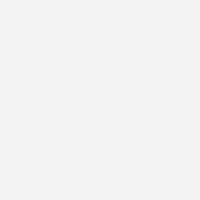 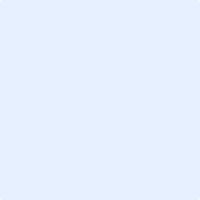 